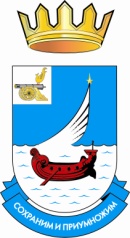 АДМИНИСТРАЦИЯРОДОМАНОВСКОГО СЕЛЬСКОГО ПОСЕЛЕНИЯГАГАРИНСКОГО РАЙОНА СМОЛЕНСКОЙ ОБЛАСТИПОСТАНОВЛЕНИЕот 01 июля 2016 года		№ 50О даче разрешения наиспользование земельВ соответствии с п. 2 ст. 3.3 Федерального закона от 25.10.2001 № 137-ФЗ «О введении в действие Земельного кодекса Российской Федерации», ст.ст. 39.33, 39.36 Земельного кодекса Российской Федерации, Постановлением Правительства Российской Федерации от 03.12.2014 № 1300 «Об утверждении перечня видов объектов, размещение которых может осуществляться на землях или земельных участках, находящихся в государственной или муниципальной собственности, без предоставления земельных участков и установления сервитутов», ст. 11 Закона Смоленской области от 25.12.2006 № 155-з «О градостроительной деятельности на территории Смоленской области», Постановлением Администрации Смоленской области от 28.05.2015 № 302 «Об утверждении Положения о порядке и условиях размещения объектов на землях или земельных участках, находящихся в государственной или муниципальной собственности, без предоставления земельных участков и установления сервитутов», рассмотрев заявление Ярошевича А. В., свидетельство о государственной регистрации права собственности от 17.12.2015 № 063421 на земельный участок, схему границ предполагаемых к использованию земель или части земельного участка на кадастровом плане территории, Администрация Родомановского сельского поселения Гагаринского района Смоленской областиПОСТАНОВЛЯЕТ:1. Разрешить Ярошевичу Александру Владимировичу использование земель, государственная собственность на которые не разграничена, площадью 16 кв. м в кадастровом квартале 67:03:0230101 из категории земель населенных пунктов, для размещения объекта: «Присоединение к газораспределительной сети газопровода низкого давления для газоснабжения жилого дома по адресу: Смоленская область, Гагаринский район, д. Родоманово, ул. Озерная, д. 11», сроком на 11 месяцев (согласно прилагаемой схеме).2. Ярошевичу А. В.:2.1. Привести земли, указанные в п. 1 настоящего постановления, в состояние, пригодное для их использования, в соответствии с разрешенным использованием, провести необходимые работы по рекультивации земель, восстановить нарушенное благоустройство прилегающих земель общего пользования;2.2. Осуществить приемку в эксплуатацию размещаемого объекта с участием представителя Администрации Родомановского сельского поселения Гагаринского района Смоленской области;2.3. Обеспечить установление охранных зон в соответствии с требованиями федерального законодательства.3. Администрации Родомановского сельского поселения Гагаринского района Смоленской области в случае предоставления земель, указанных в п. 1 настоящего постановления, направить в течении 30 календарных дней уведомление Ярошевичу А. В. о дате досрочного прекращения действия разрешения на использование земель, государственная собственность на которые не разграничена.Глава муниципального образованияРодомановское сельское поселениеГагаринского района Смоленской области				Н. К. Иванова